Российская ФедерацияРеспублика КалмыкияЭлистинское городское Собраниепятого созываРЕШЕНИЕ № 9В соответствии с Федеральным законом от 6 октября 2003 года                     № 131-ФЗ «Об общих принципах организации местного самоуправления в Российской Федерации», Градостроительным кодексом Российской Федерации, с учетом протоколов публичных слушаний от 1, 21 марта, 12, 16 апреля 2019 года и заключения Комиссии по подготовке Правил землепользования и застройки города Элисты о результатах публичных слушаний от 11, 25 марта, 16, 19 апреля 2019 года, предложения Администрации города Элисты (постановления Администрации города Элисты), руководствуясь статьей 20 Устава города Элисты,Элистинское городское Собрание решило:1. Внести в карту планируемого размещения объектов (схему проектируемого состояния территории) Генерального плана города Элисты, утвержденного решением Элистинского городского Собрания от  1 июля 2010 года №1 (с изменениями от 25 апреля 2013 года №3,                  26 сентября 2013 года №13, 28 ноября 2013 года №4, 26 декабря 2013 года №9, 27 марта 2014 года №14, 16 апреля 2014 года №4, 19 июня 2014 года №7, 24 июля 2014 года №5, 25 декабря 2014 года №4, 19 марта 2015 года №12, 11 июня 2015 года №11, 28 июля 2015 года №2, 17 сентября 2015 года №10, 24 декабря 2015 года №16, 24 марта 2016 года №24, 16 июня 2016 года №14, 29 сентября 2016 года №16, 22 декабря 2016 года №15,      15 июня 2017 года №19, 21 декабря 2017 года №10, 31 мая 2018 года №11, 6 сентября 2018 года №14), следующее изменение:включить в зону индивидуальной жилой застройки (до 3 эт.), исключив из зоны зеленых насаждений, земельный участок площадью 11га, расположенный по адресу: город Элиста, в северной части города, южнее МУП «УВКХ», согласно схеме № 1 Приложения к настоящему решению;включить в зону многоэтажной жилой застройки (5 эт. и выше), исключив из зоны улично-дорожной сети, земельный участок площадью 328 кв. м, расположенный по адресу: город Элиста, ул. Номто Очирова, восточнее дома № 14, согласно схеме № 2 Приложения к настоящему решению;включить в зону многоэтажной жилой застройки (5 эт. и выше), исключив из зоны общественных центров, зоны индивидуальной жилой застройки, зоны среднеэтажной жилой застройки (от 3 до 5 эт.), земельные участки общей площадью 2089 кв. м, расположенные по адресам: город Элиста, ул. Сусеева, №№ 6, 8, ул. Номто Очирова, № 14, согласно схеме   № 3 Приложения к настоящему решению;включить в зону индивидуальной жилой застройки (до 3 эт.), исключив из зоны улично-дорожной сети, земельный участок площадью 600 кв. м, расположенный по адресу: город Элиста, 10 микрорайон,  № 110, согласно схеме № 4 Приложения к настоящему решению;включить в зону индивидуальной жилой застройки (до 3 эт.), исключив из зоны малоэтажной высокоплотной жилой застройки (до 3 эт.), земельный участок площадью 521 кв. м, расположенный по адресу: город Элиста, ул. Номто Очирова, № 38, согласно схеме № 5 Приложения к настоящему решению;включить в зону индивидуальной жилой застройки (до 3 эт.), исключив из зоны многоэтажной жилой застройки (5 эт. и выше), земельный участок площадью 1,67 га, расположенный по адресу: город Элиста, ул. В.И. Ленина, № 349 «Б», согласно схеме № 6 Приложения к настоящему решению;включить в зону индивидуальной жилой застройки (до 3 эт.), исключив из зоны зеленых насаждений, земельный участок площадью 600 кв. м, расположенный по адресному ориентиру: город Элиста, ул. 2-я Спортивная, восточнее дома № 30 «А», согласно схеме № 7 Приложения к настоящему решению;включить в зону индивидуальной жилой застройки (до 3 эт.), исключив из зоны общественных центров и зоны зеленых насаждений, земельные участки общей площадью 5,826 га, расположенные по адресному ориентиру: город Элиста, вдоль трассы Элиста-Ставрополь, южнее РЦ «Вавилон», согласно схеме № 8 Приложения к настоящему решению;включить в зону индивидуальной жилой застройки (до 3 эт.), исключив из зоны объектов здравоохранения и социального обеспечения, территорию площадью 2311 кв. м, расположенную по адресу: город Элиста, ул. М. Горького, №№ 7 «А», 7 «Б», 7 «В», 7 «Г», 7 «Д», 9 «В», согласно схеме № 9 Приложения к настоящему решению;включить в рекреационную зону, исключив из зоны улично-дорожной сети, земельный участок площадью 118 946 кв. м, расположенный по адресу: город Элиста, в районе противочумной станции, юго-восточнее объездной трассы города Элисты, согласно схеме № 10 Приложения к настоящему решению;включить в зону индивидуальной жилой застройки (до 3 эт.), исключив из зоны зеленых насаждений и улично-дорожной сети, земельный участок площадью 350 кв. м, расположенный по адресу: город Элиста, ул. им. Скрипкина В.П., № 1 «А», согласно схеме № 11 Приложения к настоящему решению;включить в промышленную зону, исключив из зоны зеленых насаждений, земельные участки общей площадью 10000 кв. м, расположенные по адресному ориентиру: город Элиста, Восточная промзона, согласно схеме № 12 Приложения к настоящему решению;включить в зону многоэтажной жилой застройки (5 эт. и выше), исключив из зоны индивидуальной жилой застройки (до 3 эт.), земельный участок площадью 1966 кв. м, расположенный по адресу: город Элиста, ул. им. Сухэ-Батора, согласно схеме № 13 Приложения к настоящему решению.2. Администрации города Элисты разместить настоящее решение на официальном сайте Администрации города Элисты.3. Настоящее решение вступает в силу со дня его официального опубликования в газете «Элистинская панорама».Глава города Элисты,Председатель Элистинскогогородского Собрания                                                         В. НамруевСхема №1 Выкопировка из схемы проектируемого состояния территории (проектный план) Генерального плана города Элисты,  утвержденных решением Элистинского городского Собрания  от 27.12.2010г. № 1Схема № 2Выкопировка из схемы проектируемого состояния территории (проектный план) Генерального плана города Элисты,  утвержденного решением Элистинского городского Собрания  от 27.12.2010г. № 1Схема № 3Выкопировка из схемы проектируемого состояния территории (проектный план) Генерального плана города Элисты,  утвержденного решением Элистинского городского Собрания  от 27.12.2010г. № 1Схема № 4Выкопировка из схемы проектируемого состояния территории (проектный план) Генерального плана города Элисты,  утвержденного решением Элистинского городского Собрания  от 01.07.2010г. № 1 Схема № 5Выкопировка из схемы проектируемого состояния территории (проектный план) Генерального плана города Элисты,  утвержденного решением Элистинского городского Собрания  от 01.07.2010г. № 1 Схема № 6Выкопировка из схемы проектируемого состояния территории (проектный план) Генерального плана города Элисты,  утвержденного решением Элистинского городского Собрания  от 01.07.2010г. № 1 Схема № 7Выкопировка из схемы проектируемого состояния территории (проектный план) Генерального плана города Элисты,  утвержденного решением Элистинского городского Собрания  от 01.07.2010г. № 1 Схема № 8Выкопировка из схемы проектируемого состояния территории (проектный план) Генерального плана города Элисты,  утвержденного решением Элистинского городского Собрания  от 01.07.2010г. № 1 Схема № 9Выкопировка из схемы проектируемого состояния территории (проектный план) Генерального плана города Элисты,  утвержденного решением Элистинского городского Собрания  от 01.07.2010г. № 1 Схема № 10Выкопировка из схемы проектируемого состояния территории (проектный план) Генерального плана города Элисты,  утвержденного решением Элистинского городского Собрания  от 01.07.2010г. № 1 Схема № 11Выкопировка из схемы проектируемого состояния территории (проектный план) Генерального плана города Элисты,  утвержденного решением Элистинского городского Собрания  от 01.07.2010г. № 1 Схема № 12Выкопировка из схемы проектируемого состояния территории (проектный план) Генерального плана города Элисты,  утвержденного решением Элистинского городского Собрания  от 01.07.2010г. № 1 Схема № 13Выкопировка из схемы проектируемого состояния территории (проектный план) Генерального плана города Элисты,  утвержденного решением Элистинского городского Собрания  от 01.07.2010г. № 1 ПОСНИТЕЛЬНАЯ ЗАПИСКАк проекту решения Элистинского городского Собрания «О внесении изменений в Генеральный план города Элисты»Проект решения Элистинского городского Собрания «О внесении изменений в Генеральный план города Элисты» подготовлен в соответствии с Градостроительным кодексом Российской Федерации, в связи с поступившими обращениями заинтересованных лиц, с учетом результатов публичных слушаний, заключений Комиссии по подготовке Правил землепользования и застройки города Элисты. Проектом решения предлагается внести изменения в схему проектируемого состояния территории (проектный план) Генерального плана города Элисты, утвержденного решением Элистинского городского Собрания от 01.07.2010г. № 1_____________________включить в промышленную зону, исключив из зоны зеленых насаждений, земельный участок площадью 12 365 кв. м, расположенный по адресному ориентиру: город Элиста, Восточная промзона, согласно схеме №4 Приложения к настоящему решению;Схема № 4Выкопировка из схемы проектируемого состояния территории (проектный план) Генерального плана города Элисты,  утвержденного решением Элистинского городского Собрания  от 01.07.2010г. № 1 включить в зону индивидуальной жилой застройки (до 3 эт.), исключив из зоны земель лесного фонда, земельный участок площадью 2 402 573 кв. м, расположенный по адресу: город Элиста, севернее Северной объездной автодороги, согласно схеме №11 Приложения к настоящему решению;Схема № 11Выкопировка из схемы проектируемого состояния территории (проектный план) Генерального плана города Элисты,  утвержденного решением Элистинского городского Собрания  от 01.07.2010г. № 1 включить в зону зеленых насаждений, исключив из зоны многоэтажной жилой застройки (5 эт. и выше), земельный участок площадью 2545 кв. м, расположенный по адресу: город Элиста, 1 микрорайон, юго-западнее дома № 18, согласно схеме № 6 Приложения к настоящему решению;Схема № 6Выкопировка из схемы проектируемого состояния территории (проектный план) Генерального плана города Элисты,  утвержденного решением Элистинского городского Собрания  от 01.07.2010г. № 1 6 июня 2019 года              заседание № 37г.ЭлистаО внесении изменений в Генеральный план города ЭлистыПриложение к решению Элистинского городского Собранияот 6 июня 2019 года № 9ГП:Внесение изменений в ГП:ГП:Внесение изменений в ГП:ГП:Внесение изменений в ГП:ГП:Внесение изменений в ГП:ГП:Внесение изменений в ГП:ГП:Внесение изменений в ГП:ГП:Внесение изменений в ГП:ГП:Внесение изменений в ГП: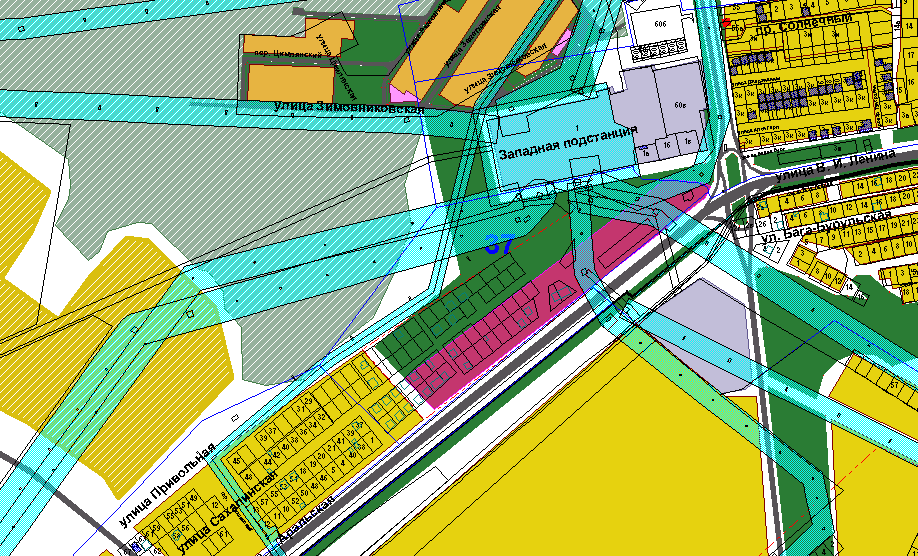 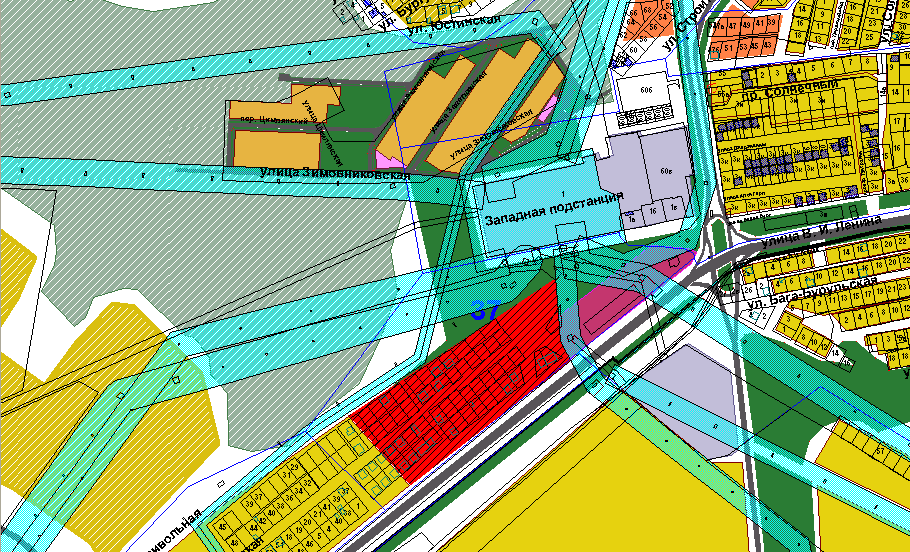 ГП:Внесение изменений в ГП: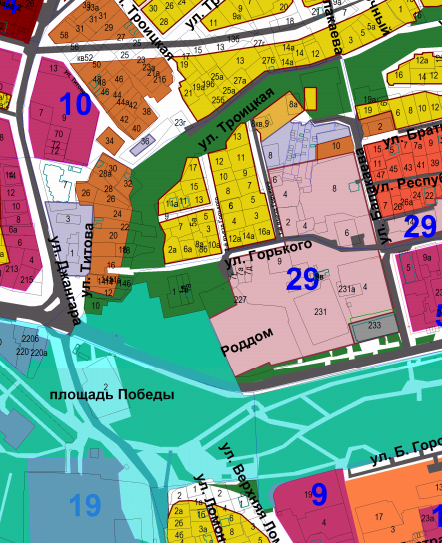 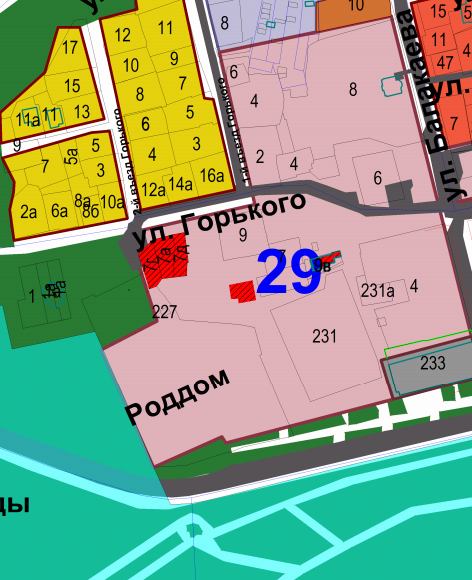 ГП:Внесение изменений в ГП: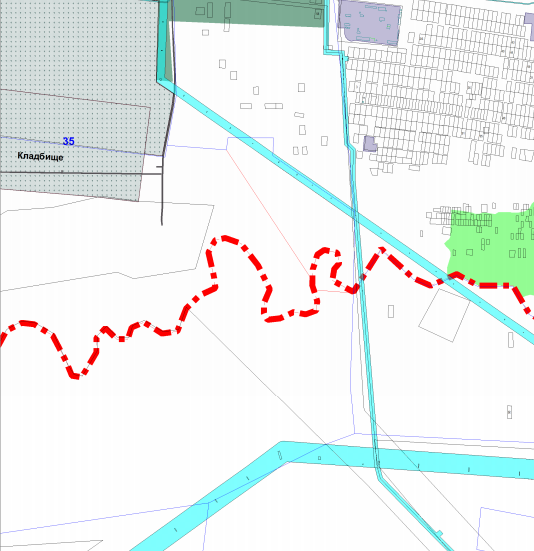 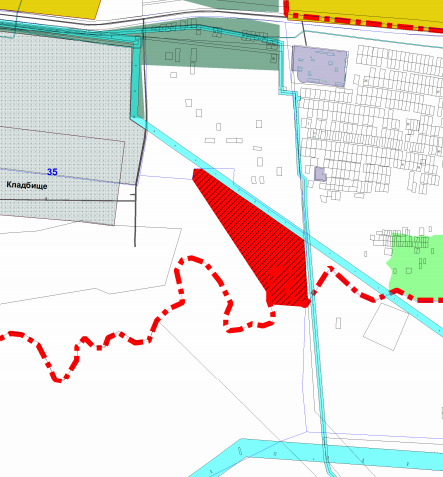 ГП:Внесение изменений в ГП:ГП:Внесение изменений в ГП: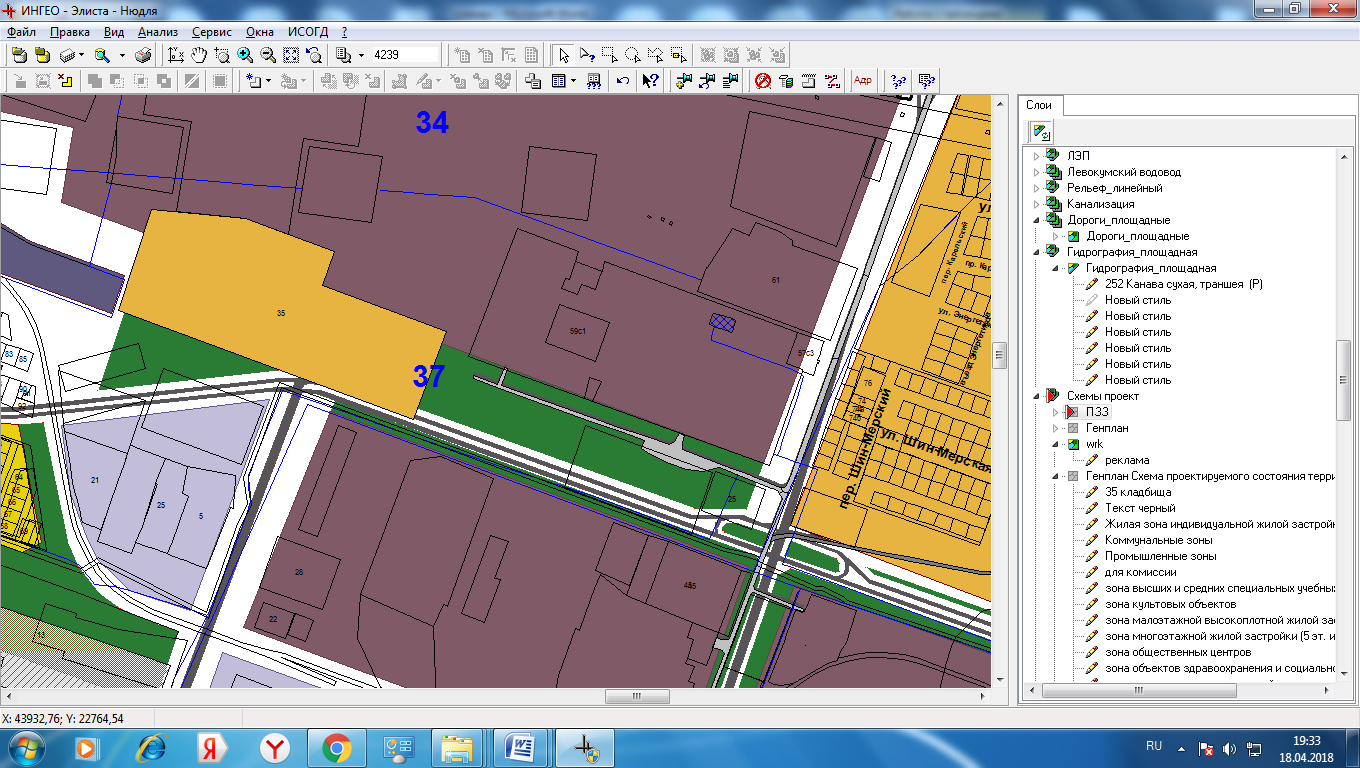 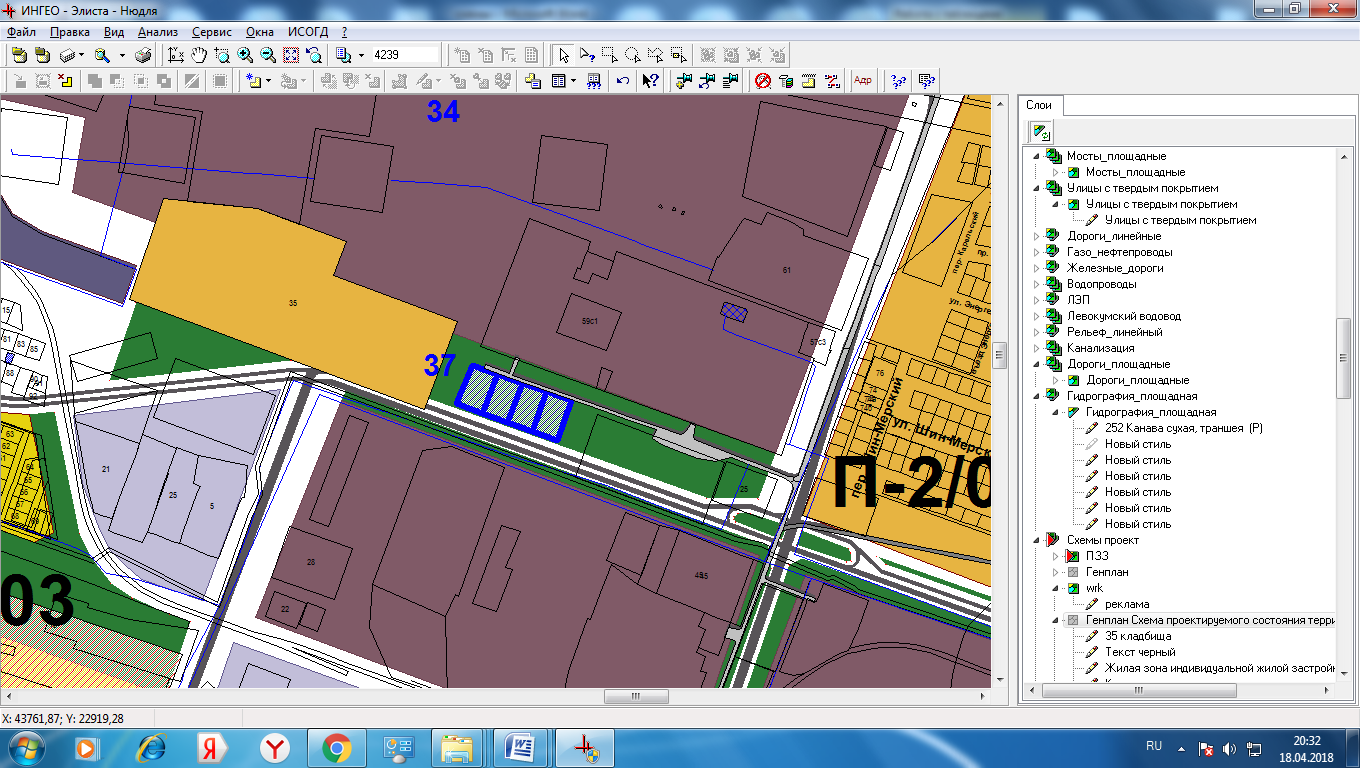 ГП:Внесение изменений в ГП: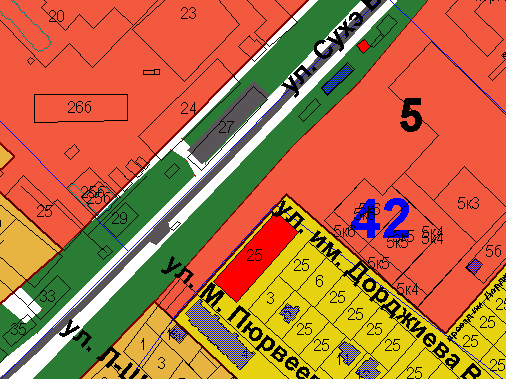 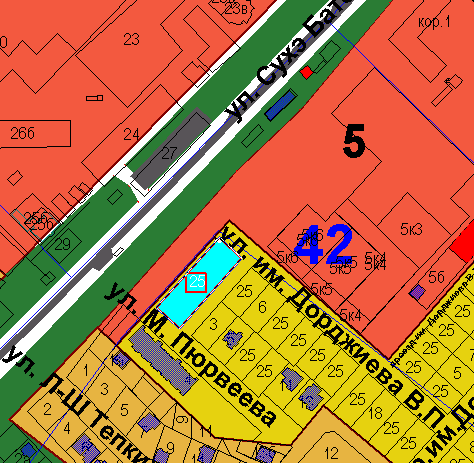 ГП:Внесение изменений в ГП:ГП:Внесение изменений в ГП:ГП:Внесение изменений в ГП: